Your recent request for information is replicated below, together with our response.EDF and Energy Management contracts have expired in March. Please provide the latest contract updates. - please share the provider’s name of Energy ManagementFurther to your earlier FOI request 24-1202 I can confirm that the EDF contract ending in March was re-tendered and a new contract entered with year 1 of electricity supply starting April 2024. The contract runs until 31st March 2026 with options for 3 yearly extensions until March 2029.Energy Management is via our Hard Facilities management provider under the existing Hard Facilities management contract arrangements. OCS are our Hard Facilities management service provider and our contract with them covers planned preventative maintenance, reactive maintenance, minor works and advisory services.If you require any further assistance, please contact us quoting the reference above.You can request a review of this response within the next 40 working days by email or by letter (Information Management - FOI, Police Scotland, Clyde Gateway, 2 French Street, Dalmarnock, G40 4EH).  Requests must include the reason for your dissatisfaction.If you remain dissatisfied following our review response, you can appeal to the Office of the Scottish Information Commissioner (OSIC) within 6 months - online, by email or by letter (OSIC, Kinburn Castle, Doubledykes Road, St Andrews, KY16 9DS).Following an OSIC appeal, you can appeal to the Court of Session on a point of law only. This response will be added to our Disclosure Log in seven days' time.Every effort has been taken to ensure our response is as accessible as possible. If you require this response to be provided in an alternative format, please let us know.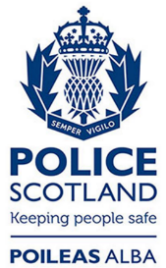 Freedom of Information ResponseOur reference:  FOI 24-1381Responded to:  27th May 2024